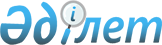 Об установлении публичного сервитутаРешение акима села Тажен Бейнеуского района Мангистауской области от 27 декабря 2021 года № 01-05/27
      В соответствии со статьей 19, подпунктом 2) пункта 4 статьи 69 Земельного кодекса Республики Казахстан, подпунктом 6) пункта 1 статьи 35 Закона Республики Казахстан "О местном государственном управлении и самоуправлении в Республике Казахстан" аким села Тажен РЕШИЛ:
      1. Установить публичный сервитут сроком на 49 (сорок девять) лет без изъятия земельных участков у собственников и землепользователей республиканскому государственному учреждению "Департамент государственных доходов по Мангистауской области Комитета государственных доходов Министерства финансов Республики Казахстан" на земельные участки из земель села Тажен площадью 0,2148 гектара для проведения водопровода, площадью 0,2123 гектара для проведения газопровода и площадью 1,0222 гектара для проведения волоконно-оптической линии связи, площадью 1,0192 гектара для проведения электро линии.
      2. Государственному учреждению "Аппарат акима село Тажен" в установленном законодательстом порядке обеспечить:
      Направление настоящего решения на официальное опубликование;
      Размещение на официальном интернет-ресурсе Аппарата акима Бейнеуского района;
      3. Настоящее решение вводится в действие со дня его первого официального опубликования.
					© 2012. РГП на ПХВ «Институт законодательства и правовой информации Республики Казахстан» Министерства юстиции Республики Казахстан
				
      Аким села Тажен 

С.Кокаев
